Тема: „In München“Фонетична розминка за підручником: Buscha A., Szita S. Begegnungen A1+. Leipzig: Schubert-Verlag, 2006. 238 S. впр. А12 стор.63, А19 стор. 67.Повторення лексичного матеріалу + введення нової лексики: впр. А18 стор. 66; (Buscha A., Szita S. Begegnungen A1+. Leipzig: Schubert-Verlag, 2006. 238 S.).Повторення граматичного матеріалу на стор. 74.Виконання вправ на розвиток мовно-комунікативної компетентності: впр. А22 стор.68; А26 стор. 70 (усно), впр. А23 стор.69 (письмово).Формування лексико-граматичних навичок та умінь: впр. А8, А9 стор.62 (письмово), В1 стор 72 (усно).Формування мовленнєвої компетентності: впр. А27 стор. 71 (усно), В2 стор.72  (письмово).Домашнє завдання:  впр. А28 стор. 71 (письмово); Buscha A., Szita S. Begegnungen A1+. Leipzig: Schubert-Verlag, 2006. 238 S.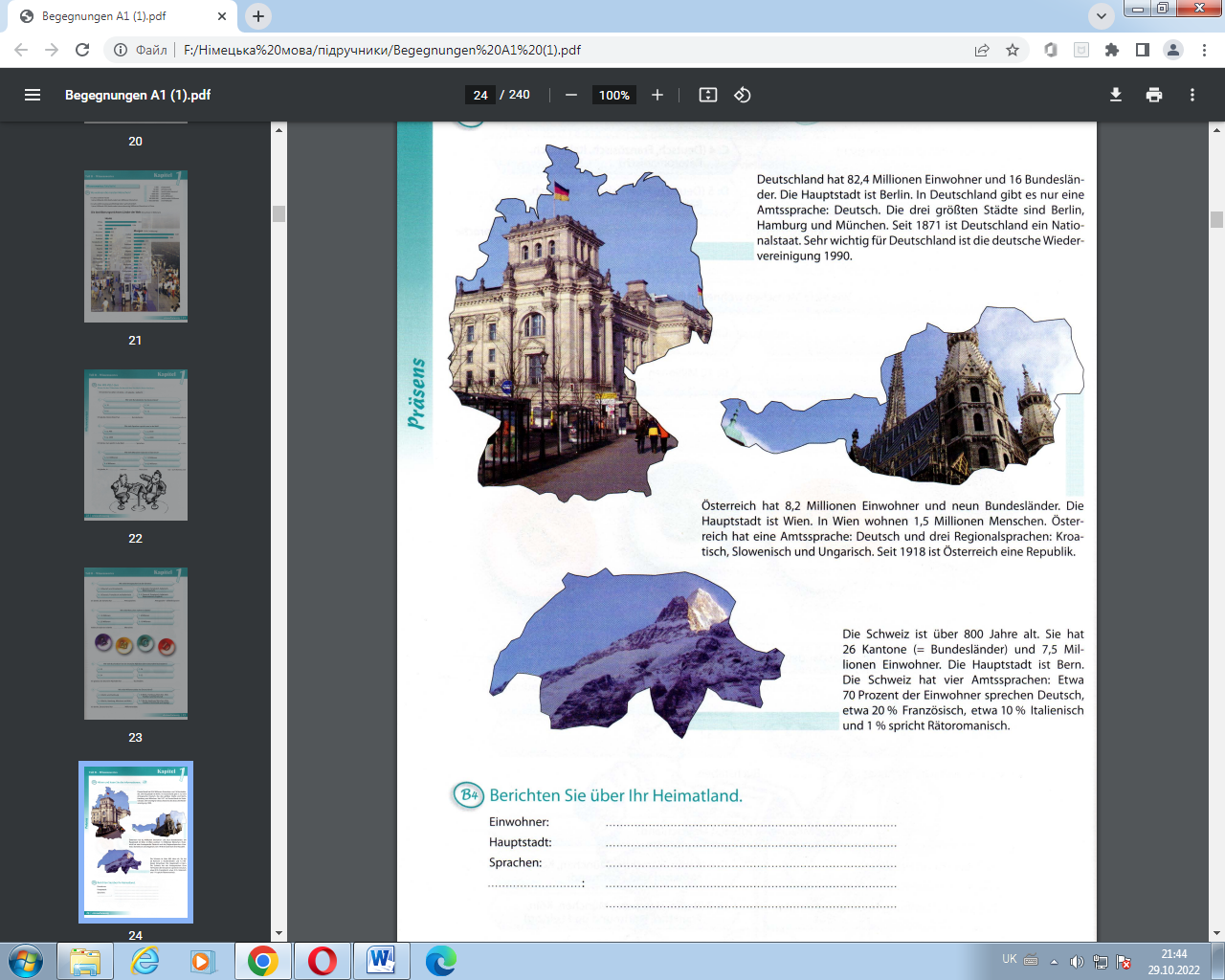 